Breast CancerPMID NO.NO.Article InformationAbstract13 Review Articles13 Review Articles13 Review Articles13 Review Articles29434660High-intensity focused ultrasound in the treatment of breast tumours.Peek MCL, Wu F.Ecancermedicalscience. 2018 Jan 10;12:794. doi: 10.3332/ecancer.2018.794. eCollection 2018. Review.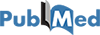 28050693Technical success, technique efficacy and complications of minimally-invasive imaging-guided percutaneous ablation procedures of breast cancer: A systematic review and meta-analysis.Mauri G, Sconfienza LM, Pescatori LC, Fedeli MP, Alì M, Di Leo G, Sardanelli F.EurRadiol. 2017 Aug;27(8):3199-3210. doi: 10.1007/s00330-016-4668-9. Epub 2017 Jan 3. Review.27380753Clinical applications of high-intensity focused ultrasound.She WH, Cheung TT, Jenkins CR, Irwin MG.Hong Kong Med J. 2016 Aug;22(4):382-92. doi: 10.12809/hkmj154755. Epub 2016 Jul 6. Review.26251996Novel Non-invasive Treatment With High-intensity Focused Ultrasound (HIFU).Marinova M, Rauch M, Schild HH, Strunk HM.Ultraschall Med. 2016 Feb;37(1):46-55. doi: 10.1055/s-0035-1553318. Epub 2015 Aug 7. Review.25758333Efficacy of extracorporeal ultrasound-guided high intensity focused ultrasound: An evaluation based on controlled trials in China.Luo J, Ren X, Yu T.Int J Radiat Biol. 2015 Jun;91(6):480-5. doi: 10.3109/09553002.2015.1021962. Epub 2015 Mar 28. Review.23237221Magnetic resonance image-guided versus ultrasound-guided high-intensity focused ultrasound in the treatment of breast cancer.Li S, Wu PH.Chin J Cancer. 2013 Aug;32(8):441-52. doi: 10.5732/cjc.012.10104. Epub 2012 Dec 14. Review.22194777Adverse events of extracorporeal ultrasound-guided high intensity focused ultrasound therapy.Yu T, Luo J.PLoS One. 2011;6(12):e26110. doi: 10.1371/journal.pone.0026110. Epub 2011 Dec 14.21358073High intensity focused ultrasound ablation: a new therapeutic option for solid tumors.Orsi F, Arnone P, Chen W, Zhang L.J Cancer Res Ther. 2010 Oct-Dec;6(4):414-20. doi: 10.4103/0973-1482.77064. Review.21191835High-intensity focused ultrasound tumor ablation: review of ten years of clinical experience.Zhang L, Wang ZB.Front Med China. 2010 Sep;4(3):294-302. doi: 10.1007/s11684-010-0092-8. Epub 2010 Aug 10. Review.20889281Minimally-invasive thermal ablation of early-stage breast cancer: a systemic review.Zhao Z, Wu F.Eur J SurgOncol. 2010 Dec;36(12):1149-55. doi: 10.1016/j.ejso.2010.09.012. Review.17555392High-intensity focused ultrasound ablation of breast cancer.Wu F, terHaar G, Chen WR.Expert Rev Anticancer Ther. 2007 Jun;7(6):823-31. Review.16703687Extracorporeal high intensity focused ultrasound in the treatment of patients with solid malignancy.Wu F.Minim Invasive Ther Allied Technol. 2006;15(1):26-35. Review.15081972Extracorporeal high intensity focused ultrasound ablation in the treatment of 1038 patients with solid carcinomas in China: an overview.Wu F, Wang ZB, Chen WZ, Wang W, Gui Y, Zhang M, Zheng G, Zhou Y, Xu G, Li M, Zhang C, Ye H, Feng R.UltrasonSonochem. 2004 May;11(3-4):149-54.PMID NO.NO.Article InformationAbstract11 Research Articles11 Research Articles11 Research Articles11 Research Articles27230124Damage effect of high-intensity focused ultrasound on breast cancer tissues and their vascularities. (50 patients)Guan L, Xu G.World J SurgOncol. 2016 May 26;14(1):153. doi: 10.1186/s12957-016-0908-3.20707653The potential role of dynamic MRI in assessing the effectiveness of high-intensity focused ultrasound ablation of breast cancer. (6 patients)Kim SH, Jung SE, Kim HL, Hahn ST, Park GS, Park WC.Int J Hyperthermia. 2010;26(6):594-603. doi: 10.3109/02656736.2010.481275.19231581Increased infiltration of activated tumor-infiltrating lymphocytes after high intensity focused ultrasound ablation of human breast cancer. (23 patients)Lu P, Zhu XQ, Xu ZL, Zhou Q, Zhang J, Wu F.Surgery. 2009 Mar;145(3):286-93. doi: 10.1016/j.surg.2008.10.010. Epub 2009 Jan 25.18950932Activation of tumor-infiltrating antigen presenting cells by high intensity focused ultrasound ablation of human breast cancer. (23 patients)Xu ZL, Zhu XQ, Lu P, Zhou Q, Zhang J, Wu F.Ultrasound Med Biol. 2009 Jan;35(1):50-7. doi: 10.1016/j.ultrasmedbio.2008.08.005. Epub 2008 Oct 31.17443737"Wide local ablation" of localized breast cancer using high intensity focused ultrasound. (23 patients)Wu F, Wang ZB, Cao YD, Zhu XQ, Zhu H, Chen WZ, Zou JZ.J SurgOncol. 2007 Aug 1;96(2):130-6.17187168Expression of tumor antigens and heat-shock protein 70 in breast cancer cells after high-intensity focused ultrasound ablation. (23 patients)Wu F, Wang ZB, Cao YD, Zhou Q, Zhang Y, Xu ZL, Zhu XQ.Ann SurgOncol. 2007 Mar;14(3):1237-42. Epub 2006 Dec 24.16860626Heat fixation of cancer cells ablated with high-intensity-focused ultrasound in patients with breast cancer. (23 patients)Wu F, Wang ZB, Cao YD, Xu ZL, Zhou Q, Zhu H, Chen WZ.Am J Surg. 2006 Aug;192(2):179-84.15980991Extracorporeal high intensity focused ultrasound treatment for patients with breast cancer. (22 patients)Wu F, Wang ZB, Zhu H, Chen WZ, Zou JZ, Bai J, Li KQ, Jin CB, Xie FL, Su HB.Breast Cancer Res Treat. 2005 Jul;92(1):51-60.14676799A randomised clinical trial of high-intensity focused ultrasound ablation for the treatment of patients with localised breast cancer. (23 patients)Wu F, Wang ZB, Cao YD, Chen WZ, Bai J, Zou JZ, Zhu H.Br J Cancer. 2003 Dec 15;89(12):2227-33.14597346Changes in biologic characteristics of breast cancer treated with high-intensity focused ultrasound. (23 patients)Wu F, Wang ZB, Cao YD, Chen WZ, Zou JZ, Bai J, Zhu H, Li KQ, Jin CB, Xie FL, Su HB, Gao GW.Ultrasound Med Biol. 2003 Oct;29(10):1487-92.11527596Pathological changes in human malignant carcinoma treated with high-intensity focused ultrasound. (37 patients)Wu F, Chen WZ, Bai J, Zou JZ, Wang ZL, Zhu H, Wang ZB.Ultrasound Med Biol. 2001 Aug;27(8):1099-106.